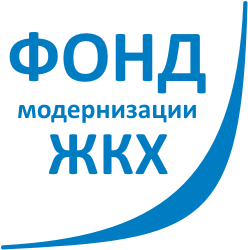 формат ежегодного отчета о деятельности Фонда модернизации и развития жилищно-коммунального хозяйства муниципальных образованийНовосибирской области за 2017 год	г. Новосибирск	2018 г.Содержание1. Реализация Региональной программы капитального ремонта общего имущества в многоквартирных домах, формирующих фонд капитального ремонта на счете регионального оператораВ соответствии со статьей 182 Жилищного кодекса РФ региональный оператор обеспечивает проведение капитального ремонта общего имущества в многоквартирном доме, собственники помещений в котором формируют фонд капитального ремонта на счете регионального оператора, в объеме и в сроки, которые предусмотрены Краткосрочным планом реализации региональной программы капитального ремонта.Количественные показатели выполнения программы капитального ремонта в 2017 году представлены ниже:*- с учетом незавершенного капитального ремонта 2016 года (17 МКД, 30 работ).Всего стоимость работ (услуг) по капитальному ремонту многоквартирных домов согласно Краткосрочному плану 2017 года составляет 1974,4 млн.руб., фактическая стоимость выполненных работ (услуг) по плану 2017 года – 1810,59 млн.руб.Таким образом, в 2017 году региональным оператором был выполнен капитальный ремонт общего имущества собственников в 665 многоквартирном доме по объектам плана 2017 года. Также был завершен капитальный ремонт общего имущества собственников в 17 многоквартирных домах по плану 2016 года (17 МКД – невыполнение плана 2016 года регионального оператора).Дополнительно в 2017 году была начата работа по реализации плана 2018 года. По всем объектам были проведены конкурсные процедуры по отбору подрядных организаций на выполнение работ по оценке технического состояния и проектированию капитального ремонта. По факту выполнения проектной документации проводились аукционы по отбору подрядных организаций на выполнение строительно-монтажных работ.Информация о реализации Региональной программы капитального ремонта многоквартирных домов, формирующих фонд капитального ремонта на счете регионального оператора, представлена в следующей таблице.*- с учетом незавершенного капитального ремонта 2016 года (17 МКД, 30 работ).Ниже представлена информация о выполненном капитальном ремонте в 2014-2017 годах в разрезе видов работ:Движение средств фондов капитального ремонта на счете/счетах регионального оператораВзносы, уплачиваемые собственниками помещений, а также средства муниципальной и государственной поддержки аккумулируются на счете/счетах для формирования фондов капитального ремонта, и направляются региональным оператором на цели, установленные жилищным законодательством (проведение капитального ремонта, обслуживание кредитов/займов, смена способа формирования ФКР).(тыс. руб.)* с учетом возврата неиспользованных средств и перечисления средств собственников при смене способа формирования ФКР.** на цели проведения капитального ремонта.Использование средств фондов капитального ремонта в 2017 году на финансирование программы капитального ремонта общего имущества в многоквартирных домах, расположенных на территории Новосибирской области производилось в соответствии с краткосрочными планами реализации региональной программы капитального ремонта, утвержденными постановлением Правительства Новосибирской области от 14.07.2014г. №266-п и от 18.10.2016 № 337-п.В 2017 году всего профинансировано работ по капитальному ремонту из всех источников на сумму 1 976 363,44 из них за счет средств государственной и муниципальной поддержки - 138 144,33 тыс. рублей (Приложение 2). При этом на проведение общестроительных и инженерных видов работ – 1 679 037,51 тыс. рублей (в т. ч. средств собственников -  1 630 650,11 тыс. рублей; средств государственной поддержки – 31 817,21 тыс. рублей, средств муниципальной поддержки – 16 570,19 тыс. рублей), на проведение работ по ремонту или замене лифтового оборудования, признанного непригодным для эксплуатации, ремонт лифтовых шахт – 297 325,93 тыс. рублей (в т. ч. средств собственников – 207 569,00 тыс. рублей; средств государственной поддержки – 48 537,53 тыс. рублей, средств муниципальной поддержки – 41 219,40 тыс. рублей).Средства доходов в виде процентов на остаток средств на счетах регионального оператора и от размещения временно свободных средств на депозит не расходовались региональным оператором в 2017 году на цели проведения капитального ремонта. Объем средств, направленных в 2017 году на цели проведения капитального ремонта (Приложение № 3) вырос по отношению к 2016 году в 2 раза, а к 2015 – в 3 раза. В результате по состоянию на 01.01.2018 на счете/счетах регионального оператора имеются остатки денежных средств:227 439,83 тыс. руб. – средства собственников помещений, которые региональный оператор не вправе расходовать в текущем финансовом году (ст. 22 закона Новосибирской области от 05.07.2013 № 360-ОЗ);290 107,10 тыс. руб. – сумма по принятым обязательствам (включая кредиторскую задолженность), по которым подрядными организациями не предоставлен пакет исполнительной документации для оплаты по состоянию на 01.01.2018 г.;172 899,30 тыс. руб. – доходы в виде процентов на остаток средств на счетах регионального оператора и от размещения временно свободных средств на депозит (данные средства могут быть израсходованы после утверждения нормативно-правового акта субъекта РФ, предусматривающего порядок расходования денежных средств);172 850,72 тыс. руб. – сумма взносов на капитальный ремонт, полученная региональным оператором сверх планируемой. Данные средства могут быть израсходованы только в 2018 году;1 098,99 тыс. руб. - местных бюджетов по переходящим объектам со сроками оплаты в 2018году;14 600,03 тыс. руб. - областного бюджета по переходящим объектам со сроками оплаты в 2018году.Оплата, произведенная нарастающим итогом по региональной программе с 2014г. по 31.12.2017 года составила 3 850 033,83 тыс. руб. и в разрезе источников финансирования по муниципальным образованиям, представлена в таблице (Приложение 3).(тыс. руб.)*Списание на цели проведения капитального ремонта за минусом возвратов целевых средств от подрядных организаций(тыс. руб.)За период реализации региональной программы 2014-2017 годов поступило 590 296,66 тыс. рублей на финансирование работ по капитальному ремонту многоквартирных домов.Собираемость взносов на капитальный ремонт на счете регионального оператораУровень собираемости взносов на капитальный ремонт на счете регионального оператора в 2017 году составил 101,58%, что выше аналогичного периода прошлого года на 8,2 %. Сумма начисленных взносов на капитальный ремонт за год составила 1 432,2 млн.руб., поступило 1 454,9 млн.руб.В таблице представлена динамика собираемости взносов по каждому году.Если рассматривать изменение уровня сбора взносов на капитальный ремонт (без учета пени) по каждому году, то динамика начислений и оплат взносов выглядит следующим образом.В представленной диаграмме видно, что процент собираемости взносов на капитальный ремонт ежегодно растет. По состоянию на 01.01.2018 процент собираемости на счете регионального оператора нарастающим итогом (с 01.08.2014 года) составляет 86,4 %.На увеличение собираемости взносов повлияли следующие мероприятия:создание многоканального колл-центра для консультирования граждан по телефону (существенно сократилось количество пропущенных звонков);внедрение услуги по телефонному информированию собственников помещений о наличии задолженности по оплате взносов на капитальный ремонт;организация работы с МФЦ «Мои документы» для оказания услуг гражданам по выдаче справок об отсутствии задолженности;усиление судебной работы по взысканию задолженности с собственников помещений.Судебная работа по взысканию задолженности по оплате взносов на капитальный ремонтВ целях взыскания задолженности в судебном порядке за 2017 год в суды подано 11960 заявлений на общую сумму долга 152,1 млн.руб., в том числе 134,2 млн.руб. задолженность по взносам и 17,9 млн.руб. пени.Количество полученных исполнительных документов региональным оператором по состоянию на 31.12.2017 составило 4 655 на сумму 104,3 млн.руб. Взыскано по исполнительным листам задолженности по взносам на капитальный ремонт на сумму 28,1 млн. рублей.Судебная работа по взысканию задолженности по оплате взносов на капитальный ремонтДебиторская и кредиторская задолженность при реализации программы капитального ремонта многоквартирных домовСумма дебиторской задолженности 2017 года (1 011 281,00 тыс. руб.) при реализации программы капитального ремонта многоквартирных домов в сравнении с 2016 годом (868 412,00 тыс. руб.) увеличилась на 16 %. Наибольший удельный вес в структуре дебиторской задолженности в 2017 году составляет задолженность собственников помещений по уплате взносов - 96 %. Доля дебиторской задолженности за выполненные работы и оказанные услуги по проведению работ по капитальному ремонту общего имущества многоквартирных домов составила 3,3%. Структура дебиторской задолженности 2017 года в сравнении с 2016 годом не изменилась.Задолженность по уплате взносов характерна как для собственников помещений физических лиц, так и для юридических лиц различной организационно-правовой формы собственности. Так же весомой причиной образования дебиторской задолженности является низкий уровень сбора на многоквартирных домах, сменивших способ формирования фонда капитального ремонта. Высокий процент задолженности наблюдается как при добровольном принятии решения собственниками о переходе со специального счета, так и при принятии решения органом местного самоуправления (МКД в которых уровень собираемости составляет менее 50%). Региональный оператор принимает сумму накопившейся дебиторской задолженности прошлых лет. Дебиторская задолженность за выполненные работы и оказанные услуги по проведению капитального ремонта общего имущества многоквартирных домов образуется в связи с перечислением авансовых платежей в 2017 году по договорам срок выполнения работ, которых запланирован на 2018 год.Кредиторская задолженность 2017 года (220 693,00 тыс. руб.) по сравнению с 2016 годом (162 790,00 тыс. руб.) возросла на 36 %.В составе кредиторской задолженности учтена, задолженность по оплате работ по капитальному ремонту - 209 560 тыс. рублей (95 %) и задолженность по перечислению обеспечительных платежей по исполнению договоров (в рамках Постановления Правительства № 615 от 01.07.2016 года) - 11 100 тыс. рублей (5 %). Причинами образования кредиторской задолженности за выполненные работы и оказанные услуги по проведению капитального ремонта общего имущества многоквартирных домов является отсутствие установленного условиями договора комплекта документов, необходимого для окончательного расчета. Задолженность по обеспечительным платежам возникла в связи с предоставлением пакетов документов по сданным объектам в последних числах декабря 2017 года.Контроль качества выполнения работВажным направлением деятельности Фонда является организация контроля качества выполненных работ. Основные функции контроля качества выполненных работ на объектах осуществляют сторонние организации на основании заключённых договоров на оказание услуг по строительному контролю и органы местного самоуправления - технические заказчики работ. Региональный оператор совершает плановые выездные контрольные мероприятия. За 2017 год сотрудниками отдела организации капитального ремонта было выполнено более 350 выездов на объекты капитального ремонта. По итогам проверок составлены акты и сводные отчеты с контрольными сроками и перечнем необходимых мероприятий.При проведении капитального ремонта многоквартирных домов основными сложностями, влияющими на реализацию программы капитального ремонта, являются:1. Нежелание собственников помещений предоставлять доступ к общему имуществу, находящемуся внутри их помещений. Для решения данной проблемы совместно с техническими заказчиками и управляющими организациями проводится работа с собственниками по организации доступа в помещения. При необходимости комиссионно актируются отказы в предоставлении доступа.1.1. Своевременное отключение поставщиками коммунальных услуг внутридомовых инженерных систем от внешних сетей для выполнения работ по капитальному ремонту;1.2. Опломбирование приборов учета (индивидуальных и общедомовых) при повторном их вводе в эксплуатацию после завершения работ по капитальному ремонту;1.3. Замена вводных участков инженерных систем, не являющихся собственностью собственников.Региональным оператором ведется работа с основными поставщиками коммунальных услуг Новосибирской области по разрешению данных вопросов. 2. Неудовлетворительный уровень подготовки общего имущества к капитальному ремонту организациями, осуществляющими управление МКД (захламленность чердачных и подвальных помещений).Региональный оператор приостанавливает работы до момента разрешения проблемы техническим заказчиком работ.3. Аварийное состояние перекрытий как чердачных, так и подвальных.Региональный оператор приостанавливает работы до момента разрешения проблемы техническим заказчиком работ.4. Нарушение сроков выполнения работ подрядными организациями.В 2018 году региональным оператором ужесточены штрафные санкции за нарушение подрядными организациями договорных условий.Основным показателем качества выполняемых работ является минимизация количества жалоб собственников, поступающих в адрес регионального оператора.Типовые жалобы собственников:Отключение коммунальных услуг;Протечки при ремонте крыш;Некачественное исполнение соединительных элементов трубопроводов водоснабжения, теплоснабжения (обнаруживаются протечки).2. Реализация Региональной программы капитального ремонта общего имущества в многоквартирных домах, формирующих фонд капитального ремонта на специальных счетах, владельцем которых является региональный операторВ соответствии со статьей 175 Жилищного кодекса специальные счета для формирования фонда капитального ремонта открываются в кредитных организациях, соответствующих требованиям установленным Правительством Российской Федерации. Собственники помещений в многоквартирном доме вправе принять решение о выборе регионального оператора в качестве владельца специального счета.Согласно статьи 36.1 Жилищного кодекса РФ права на денежные средства, находящиеся на специальном счете, принадлежат собственникам помещений в многоквартирном доме. Функции регионального оператора заключаются в организации начисления и учета средств, поступивших в виде взносов на капитальный ремонт собственников помещений в многоквартирном доме на специальный счет.Операции по перечислению со специального счета денежных средств осуществляются банком по платежному поручению владельца специального счета на основании решения общего собрания собственников многоквартирного дома.В таблице представлена информация о количестве открытых и закрытых специальных счетах, владельцем которых является региональный оператор за период 2014-2017гг.Из данных в таблице видно, что за весь период существования региональной программы капитального ремонта прослеживается хотя и незначительный, но прирост количества открытых специальных счетов (3%), что свидетельствует об увеличивающемся стремлении собственников самостоятельно принимать решения о накоплении и расходовании средств фонда капитального ремонта. В соответствии с действующим жилищным законодательством при формировании фонда капитального ремонта на специальном счете собственники самостоятельно обеспечивают проведение капитального ремонта. Согласно статье 170 Жилищного кодекса собственники помещений в многоквартирном доме вправе принять решение о проведении капитального ремонта общего имущества в многоквартирном доме в более ранние сроки, чем это установлено региональной программой капитального ремонта, при условии, что на дату принятия данного решения средств на специальном счете достаточно для финансирования капитального ремонта или выбраны иные способы его финансирования.В Фонд модернизации ЖКХ поступают документы от собственников о проведении капитального ремонта – протоколы, договоры подряда, сметы, акты приемки выполненных работ. Капитальный ремонт проводится по видам работ, как отражено в региональной программе капитального ремонта. Часто собственники разбивают капитальный ремонт на этапы.Решения о порядке привлечения подрядных организаций для оказания услуг и (или) выполнения работ по капитальному ремонту общего имущества в многоквартирном доме, порядке контроля качества проводимого капитального ремонта и лица, уполномоченного от имени собственников помещений в многоквартирном доме на осуществление такого контроля, принимается общим собранием собственников помещений в многоквартирном доме.Полномочия Фонда ограничиваются принятием надлежаще оформленных пакетов документов от собственников и предоставление их в кредитные организации для оплаты подрядным организациям выполненных работ.Нарастающим итогом с момента реализации региональной программы 01.01.2018г. по поручениям собственников на списание денежных средств произведены оплаты (авансы, выполненные работы) по 409 многоквартирным домам на общую сумму 399 830,97 тыс. руб.Выполнение капитального ремонта нарастающим итогом на 01.01.2018 г в разрезе районов/городских округов:(тыс. руб)Выполнение капитального ремонта нарастающим итогом на 01.01.2018 г в разрезе видов работ:Формирование фондов капитального ремонта на специальных счетах, владельцем которых является региональный операторДвижение средств фонда капитального ремонта на специальных счетах(тыс. руб.)По итогам 2017 года проведено ремонтов на сумму в 2 раза больше, чем по итогам 2015-2016 годов вместе взятых (264 020,30 тыс. рублей).Организация капитального ремонта со специальных счетов и улучшение состояния многоквартирного дома в краткосрочной перспективе зависит от активности собственников многоквартирного дома и уровня собираемости взносов на капитальный ремонт. Однако недостаточность накопленных средств фондов капитального ремонта на специальных счетах (в среднем остаток на одном счете по состоянию на 01.01.2018 года составляет 881,34 тыс. руб.) не позволяет в полном объеме проводить работы по капитальному ремонту каждого конструктивного элемента многоквартирного дома и приводит к «недоремонтам».Собираемость взносов собственников на капитальный ремонт на специальных счетах регионального оператораУровень собираемости взносов на капитальный ремонт на счетах регионального оператора в 2017 году составил 91,24%.В таблице представлена динамика собираемости взносов по каждому году.Если рассматривать изменение уровня сбора по каждому году, то динамика начислений и оплат взносов выглядит следующим образом.В 2017 году сохранилась положительная динамика по росту собираемости взносов на капитальный ремонт: по специальным счетам регионального оператора рост составил 4,3%.3. Модернизация коммунальной инфраструктуры муниципальных образований Новосибирской областиВ 2017 году финансовая поддержка предоставлялась муниципальным образованиям в рамках реализации государственной программы Новосибирской области «Энергосбережение и повышение энергетической эффективности Новосибирской области на 2015 – 2020 годы» (далее – программа «Энергосбережение») и подпрограммы «Безопасность жилищно-коммунального хозяйства» государственной программы Новосибирской области «Жилищно-коммунальное хозяйство НСО в 2015-2020 годах» (далее – программа «Жилищно-коммунальное хозяйство») и в соответствии с планами мероприятий их реализации, утвержденными приказами МЖКХиЭ от 08.02.2017 № 35 и от 14.02.2017 № 38 соответственно. Предоставление финансовой поддержки за счёт средств Фонда муниципальным образованиям на реализацию мероприятий программ производилось в соответствии с Порядком, утвержденным решением Правления Фонда в соответствии с Уставом. Размер имущественного взноса из областного бюджета Новосибирской области и условия его расходования определяются соглашением между МЖКХиЭ и Фондом на основании статьи 13 Закона Новосибирской области от 28.12.2016 №128-оз  «Об областном бюджете Новосибирской области на 2017 год и плановый период 2018 и 2019 годов». При реализации мероприятий, согласно порядка предоставления финансовой поддержки на реализацию программ комплексного развития систем коммунальной инфраструктуры муниципальных образований, получатели финансовой поддержки, помимо средств Фонда, обеспечивают долевое финансирование в размере не менее 5%, а также привлекают внебюджетные источники.Остатки свободных (не использованных) средств, предназначенных на реализацию мероприятий программ 2016 года, согласно принятого решения Попечительским советом Фонда, были направлены на реализацию мероприятий программ в 2017 году.В ходе проведения конкурсных процедур стоимость мероприятий корректировалась, после чего между МО и Фондом заключались дополнительные соглашения на изменение финансовой поддержки. Программа «Энергосбережение»Плановая сумма средств финансовой поддержки на реализацию мероприятий программы в 2017 году составила 175,72 млн. руб. в т.ч. 151,32 млн. руб. – имущественный взнос текущего года; 24,4 млн. руб. –остаток средств от реализации мероприятий 2016 года. В течении отчётного периода Фондом принято обязательств на сумму 154,7 млн. руб., что составляет 88% от плановой величины (Приложение № 4). В соответствии с планом мероприятий государственной программы, заключены соглашения о предоставлении финансовой поддержки с 4-мя муниципальными образованиями (Приложение № 5). В 2017 году были завершены работы по реализации мероприятий 2016 года (Приложение № 6).Программа «Жилищно-коммунальное хозяйство»Плановая сумма средств финансовой поддержки на реализацию мероприятий программы в 2017 году составила 546,07 млн. руб. в т.ч. 500,0 млн. руб. – имущественный взнос текущего года; 46,07 млн. руб. –остаток средств от реализации мероприятий 2016 года. В течении отчётного периода Фондом принято обязательств на сумму 518,07 млн. руб., что составляет 95% от плановой величины (Приложение № 7). В соответствии с перечнем объектов, согласованным с МЖКХиЭ, заключены соглашения о предоставлении финансовой поддержки с 59 муниципальным образованиям Новосибирской области на реализацию мероприятий, направленных на предотвращение и устранение ситуаций, связанных с нарушением бесперебойного обеспечения питьевой водой населения и технологическими нарушениями, приведших к полному или частичному ограничению режима потребления тепловой энергии (Приложение № 7).Информация о завершенных в 2017 году мероприятиях 2016 года представлена в приложение № 6.4. Обеспечение деятельности Фонда и мероприятий по организации проведению капитального ремонта общего имущества в многоквартирных домахОбъем расходов на обеспечение деятельности Фонда на 2017 год был утвержден законом о бюджете Новосибирской области в размере 103 596,0 тыс. руб.Согласно решению Попечительского совета от 03.04.2017 остаток неиспользованных средств на обеспечение деятельности за 2016 год в сумме 8 029,8 тыс. руб., а также предстоящие поступления в 2017 году средств штрафных санкций (неустойка) за нарушение условий договоров по проведению работ по капитальному ремонту (2987,2 тыс. рублей) включены в финансовый план в раздел «Обеспечение деятельности Фонда», (статья «Прочие расходы», подстатья «Налоги») и в раздел «Обеспечение мероприятий по проведению капитального ремонта» (статья «Услуги по обеспечению начисления, сбора и учёта взносов собственников (в том числе судебные издержки)»).Анализ расходов на обеспечение административно-хозяйственной деятельности регионального оператора за 2017 год показал, что произошло снижение расходов относительно плановых показателей 2017 года и в сравнении с показателями за 2016 год. Снижение расходов произошло по таким статьям как:- выплаты, не связанные с оплатой труда (суточные, компенсационные) сократились на 8 % - обусловлено оптимизацией маршрутов при направлении сотрудников в командировки (графики выездов сотрудников подразделений для контроля реализации мероприятий составлялись с учетом правил логистики);- содержание зданий, помещений, автомобильного транспорта – на 5,4% - обусловлено снижением стоимости обслуживания автомобилей, в результате проведения конкурсных процедур и заключения договоров на оказание услуг по более низкой цене;- приобретение основных средств, инвентаря и иного имущества – на 38% уменьшение расходов обусловлено укомплектованностью оргтехникой и снижением цены закупки в результате проведения конкурсных процедур;- прочие расходы – на 18,6% наибольшее уменьшение расходов произошло по подстатье «Услуги банка». Экономия составила 34 % и связана со снижением стандартных банковских тарифов в результате достигнутых договоренностей между кредитной организацией и региональным оператором и установлению индивидуального тарифа на оказание банковских услуг.При этом увеличились расходы по таким статьям как ремонт основных средств в связи с проведением капитального ремонта автомобиля и расходы на служебные командировки (проезд и проживание). Расходы на ремонт автомобиля были запланированы на 2017 год. Автомобиль приобретен в 2010 году и по экспертному заключению нуждался в капитальном ремонте двигателя  с целью возможности его дальнейшей эксплуатации и снижению расхода на горюче-смазочные материалы. Увеличение расходов на служебные командировки связано с возросшими тарифами на перевозки и гостиничные услуги.Анализ статьи расходов на обеспечение мероприятий по проведению капитального ремонта (обеспечение мероприятий по начислению, сбору, учёту взносов собственников, услуги почтовой связи, судебные издержки по взысканию средств ФКР и проведению капитального ремонта, сопровождение информационных систем регионального оператора) за 2017 год показал, что произошло сокращение расходов в сравнении с показателями за 2016 год на 30%, что составило - 16 761 тыс. рублей. Снижение затрат по данной статье расходов, не повлияло на качество исполнения функций региональным оператором.Уменьшение расходов обусловлено:- снижением цены услуги на печать и доставку уведомлений собственникам, в результате проведения конкурсных процедур и заключением договора на более выгодных условиях, а так же снижением цены услуги путем достигнутых договоренностей с управляющими компаниями и включением данных о начислении и оплатах за капитальный ремонт в единый платежный документ;- сменой способа формирования фонда капитального ремонта, и исключением многоквартирных домов из региональной программы капитального ремонта в рамках действующего законодательства.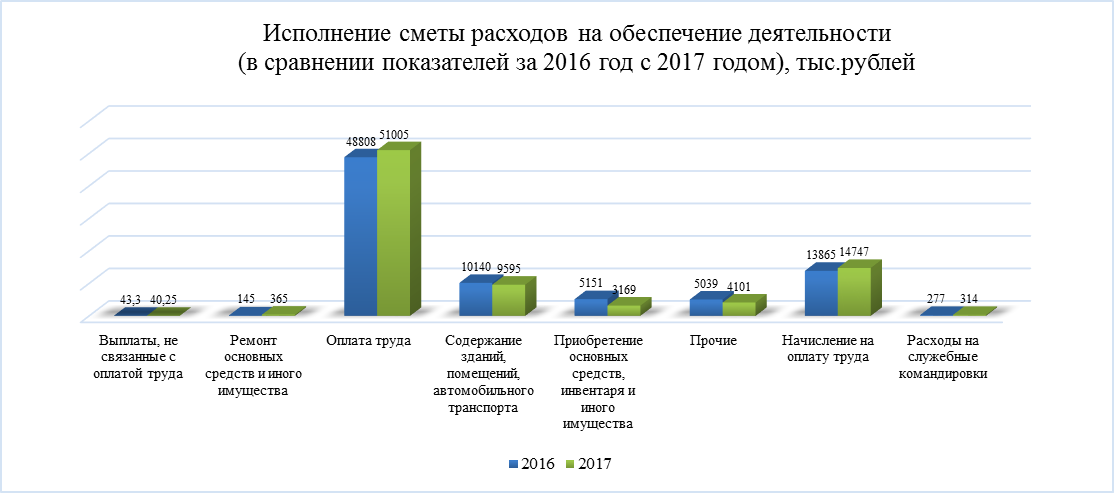 Дебиторская и кредиторская задолженность при исполнении сметы ФондаДебиторская задолженность Фонда за 2017 год (1 670,00 тыс. руб.) в сравнении с показателями 2016 года (1 333,00 тыс. руб.) увеличилась на 25%. Основной причиной дебиторской задолженности является перечисление авансов, в рамках исполнения условий договоров с контрагентами, а также суммы, признанные контрагентами по штрафным санкциям, но не поступившие на расчетный счет Фонда за нарушение условий заключенных договоров. Кредиторская задолженность Фонда за 2017 год (1 561,00 тыс. руб.) в сравнении с показателями 2016 года (1 701,00 тыс. руб.) сократилась на 8 %. Основной причиной кредиторской задолженности является отсутствие исполнительной документации по исполненным обязательствам на конец 2017 года. Работа с обращениями собственниками помещений в многоквартирных домахРабота с собственниками помещений ведется по следующим направлениям:прием граждан;консультации по телефону;рассмотрение и подготовка ответов на письменные обращения граждан и организаций.В 2017 году произошло резкое увеличение письменных и личных обращений собственников помещений к специалистам регионального оператора (+19,2% и + 23,9% соответственно).Контрольные мероприятия по проверке деятельности регионального оператораВ 2017 году надзорными органами (Государственная жилищная инспекция НСО, прокуратура и т.д.) проведено 26 проверок деятельности регионального оператора. Из них выявлено 5 нарушений:- неэффективная судебная работа по взысканию задолженности по оплате взносов на капитальный ремонт. Приняты меры по усилению судебной работы: в 2018 году планируется подать в суд более 30 тысяч заявлений; - нарушение по уплате страховых взносов (при расчете больничного листа одного работника не был учтен период, в котором гражданин не был трудоустроен). Приняты меры по корректным расчетам;- нарушение в ходе проведения капитального ремонта дома по ул. Восход, 11. Изменена система проведения приемки работ, внесены изменения в график выездных проверок, подрядчику начислена неустойка. - нарушение законодательства о порядке рассмотрения обращений граждан, вынесено представление об устранении нарушения. Усилен контроль за сроками рассмотрения обращений граждан;          - нарушение сроков проведения капитального ремонта многоквартирного дома по ул. Б. Хмельницкого, 22.Отчет о контрольных мероприятиях, проводимых в Фонде в 2017 году, представлен в приложении 9.Рейтинг Общероссийского народного фронта по уровню реализации региональных программ капремонта за 2017 год.Согласно рейтингу ОНФ по итогам выполнения программ капремонта за 2017 год Новосибирская область заняла 19 место среди субъектов РФ, и 1 место среди субъектов Сибирского федерального округа. Регионы оценивались по четырем критериям: процент выполнения 30-летних программ капремонта, собираемость взносов, эффективность их использования, а также исполнение годовых планов.Рейтинг Национального центра «ЖКХ-Контроль» по уровню открытости деятельности региональных операторов капремонта за 2017 год.По данным рейтинга ЖКХ-Контроль об итогах работы рег. операторов за 2017 год Фонд модернизации ЖКХ Новосибирской области занял 1 место среди субъектов РФ, поднявшись с 19 места (2016 год).Регионы оценивались по четырем критериям: качество оформления раздела «Общая информация» сайта регоператора, реализацию программы капремонта в регионе, работу с собственниками, качество оформления сайта.5. Планы и задачи на 2018 год1. Организация капитального ремонта многоквартирных домов, исполнение краткосрочного плана реализации региональной программы капитального ремонта многоквартирных домов в Новосибирской области.2. Проработка вопроса о включении в договоры на проведение капитального ремонта многоквартирных домов обязательного страхования ответственности подрядной организации.3. Увеличение уровня собираемости взносов на капитальный ремонт:3.1. Актуализация и увеличение базы плательщиков взносов на счете регионального оператора;3.2. Проведение обучающих семинаров, конференций с целью повышения информированности собственников помещений и работников администраций муниципальных образований о порядке проведения капитального ремонта.3.3. Внедрение модуля "ГРОСС. Претензионно-исковая работа". Модуль позволит проводить формирование и актуализацию реестра должников, автоматизировать такие процессы, как: работы, связанные с досудебным урегулированием, судебным взысканием в порядке приказного производства и в порядке искового производства, исполнительного производства. Механизм работы с соглашениями о рассрочке для погашения задолженности, работы с банкротами.3.4. Увеличение объемов взыскания задолженности по взносам на капитальный ремонт, оптимизация работы подразделений Фонда.4. Внедрение системы показателей оценки эффективности работы Фонда.5. Внедрение системы учета фондов капитального ремонта на специальных счетах Фонда, в связи с внесением изменений в статью 177 Жилищного кодекса РФ.6. Участие в разработке проекта Порядка размещения временно свободных денежных средств в депозиты в связи с изменениями нормативно-правовой базы.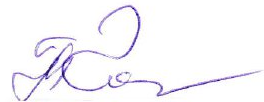 Исполнительный директор                                                                           Т. Л. КожевниковаПриложение № 1Информация о возврате Фондом остатков неиспользованных бюджетных средств(тыс. руб.)Приложение № 2Объем средств, направленных в 2017 году на цели проведения капитального ремонта(тыс. руб.)*За минусом возвратов от подрядчиковПриложение № 3Объем средств, направленных на цели проведения капитального ремонта за 2014-2017 гг.(тыс. руб.)*За минусом возвратов от подрядчиковПриложение № 4Информация об исполнении государственных программПримечание1.  Имущественный взнос по программе «Энергосбережение» был  откорректирован:- соглашение от 25.01.2017 №1 имущественный взнос 60 000,00 тыс. руб.;- дополнительное соглашение от 26.05.2017 № 1 –  97 050,00 тыс. руб.;- дополнительное соглашение от 27.07.2017 №2 – 139 916,8 тыс. руб.;- дополнительное соглашение от 14.12.2017 №3 – 151 316,8 тыс. руб.2.   Свободные средства от реализации мероприятий на конец года сложились  за счет отсутствия заявок от МО (мероприятия предусмотренные программой: строительство одной газовой котельной в пос. Светлый Коченевского района; строительство двух угольных котельных в с. Кочки Кочковского района), а также экономии образовавшейся в течении года, в ходе проведения торгов.3. Привлечение внебюджетных средств было обусловлено наличием средств предприятия коммунального комплекса на реализацию мероприятий в инвестиционной программе организации.4. Снижение количества реализованных мероприятий связано с несколькими факторами:- низкой готовностью МО к участию в реализации программы (отсутствие необходимого «заявочного» пакета документов на старте программы ;- продолжительные сроки проведения конкурсных процедур;- поздние сроки увеличения объёма средств  имущественного взноса и определения дополнительных участников программ..5. Имущественный взнос по программе «Жилищно-коммунальное хозяйство» был  откорректирован:- соглашение от 25.01.2017 №1 имущественный взнос 220 000,10 тыс. руб.;- дополнительное соглашение от 26.05.2017 №1 – 200 000,00 тыс. руб.;- дополнительное соглашение от 27.07.2017 №2  - 500 000,00 тыс. руб.6. Свободные средства от реализации мероприятий на конец года сложились за счет экономии образовавшейся в течении года  в ходе проведения торгов.7. в 2017 году Фонд не участвовал в реализации федеральной целевой программы «Социальное развитие сельских поселений»8. МО привлекались средства предприятий коммунального комплекса с целью реализации мероприятий в полном объеме Приложение № 5Объёмы капиталовложений в модернизацию коммунальной инфраструктуры муниципальных районов по программе «Энергосбережение» и физические объёмы технической модернизации(принятые в 2017 году мероприятия)Приложение № 6Количество и физические объёмы объектов, введенных в 2017 году по программе «Энергосбережение»Приложение № 7Объёмы капиталовложений в модернизацию коммунальной инфраструктуры муниципальных районов по программе «Жилищно-коммунальное хозяйство» и физические объёмы технической модернизации (принятые в 2017 году мероприятия)Приложение № 8Количество и физические объёмы объектов, введенных в 2017 году по программе «Жилищно-коммунальное хозяйство» Приложение 9Отчет о контрольных мероприятиях, проводимых в Фонде за 2017 год№ пНаименование раздела№ страницы1.Реализация Региональной программы капитального ремонта общего имущества в многоквартирных домах, формирующих фонд капитального ремонта на счете регионального оператора32.Реализация Региональной программы капитального ремонта общего имущества в многоквартирных домах, формирующих фонд капитального ремонта на специальных счетах, владельцем которых является региональный оператор103.Модернизация коммунальной инфраструктуры муниципальных образований Новосибирской области134.Обеспечение деятельности Фонда и мероприятий по организации проведению капитального ремонта общего имущества в многоквартирных домах145.Планы и задачи на 2018 год18№ п/пНовосибирск/ РайоныПлан капитального ремонта регионального оператора 2017 годаПлан капитального ремонта регионального оператора 2017 годаФакт выполнения капитального ремонта региональным оператором по объектам 2017 годаФакт выполнения капитального ремонта региональным оператором по объектам 2017 года№ п/пНовосибирск/ РайоныМКДРаботыМКДРаботыИТОГО:665142068214501г. Новосибирск512111152811371.1Общестроительные работы4891088505*1114*1.2Лифты232323232Районы НСО1533091543132.1Общестроительные работы148304149*308*2.2Лифты55552014 г.2014 г.2015 г.2015 г.2016 г.2016 г.2017 г.2017 г.МКДРаботыМКДРаботыМКДРаботыМКДРаботыПлан38129481114256211156651420Факт3812948111425451085682*1450*№ п/пВид работы20142015201620171Переустройство невентилируемой крыши на вентилируемую крышу, замена плоской кровли на стропильную, устройство выходов на кровлю0011102Ремонт внутридомовой инженерной системы газоснабжения00013Ремонт внутридомовой инженерной системы горячего водоснабжения02182091814Ремонт внутридомовой инженерной системы канализования и водоотведения2130302235Ремонт внутридомовой инженерной системы теплоснабжения2110157816Ремонт внутридомовой инженерной системы холодного водоснабжения262882642217Ремонт внутридомовой инженерной системы электроснабжения302121621988Ремонт или замена лифтового оборудования, признанного непригодным для эксплуатации, ремонт лифтовых шахт0054289Ремонт крыши3014718129310Ремонт подвальных помещений, относящихся к общему имуществу в многоквартирном доме1799812711Ремонт фасада066188512Ремонт фундамента многоквартирного дома0112Итого:129114211151420ПоказателиОстаток на 01.01.2017Поступило за 2017 год*Списано за 2017 год**Остаток на 31.12.2017Средства собственников (взносы, пени)1 175 056,151 353 560,611 838 219,11690 397,65Средства финансовой поддержки субъекта РФ55 134,3624 562,1065 096,4214 600,04Средства финансовой поддержки муниципальных образований 8 950,8149 937,7757 789,591 098,99Средства финансовой поддержки ГК ФСР ЖКХ16 750,40- 1 492,0815 258,320Доходы в виде процентов банка90 554,9182 344,390172 899,30ПериодПоступилоПоступилоСписаноСписаноОстатокПериодвзносы, пенипрочие поступления (% банка и ошибочные поступления)на цели проведения капитального ремонтапрочие выбытия (смена способа формирования ФКР, ошибочные поступления и т.д.)Остаток2014 г. (сентябрь-декабрь)305 399,330,018 954,5353,84286 390,962015 г.1 192 970,1125 431,5428 055,9760 617,71 016 118,902016 г.1 283 075,9370 871,02993 579,67110 875,111 265 611,062017 г.1 469 289,27107 669,611 838 219,11141 053,89863 296,95Итого4 250 734,64203 972,133 278 809,28312 600,54ПериодПоступило Поступило СписаноСписаноОстатокПериодсредств финансовой поддержки субъекта РФсредств финансовой поддержки муниципальных образованийна цели проведения капитального ремонтавозвращено неиспользованных средств финансовой поддержкиОстаток2014 г.236 245,6040 153,4368 097,17365,75207 936,112015 г.100 000,0024 050,85191 380,0468,63140 538,292016 г.70 919,3543 933,18173 603,02952,2480 835,562017 г.24 562,1050 432,15138 144,331 986,4615 699,02Итого431 727,05158 569,61571 224,563 373,08Тип счетаАвгуст-декабрь 2014 г.2015 г.2015 г.2016 г.2016 г.2017 г.2017 г.Тип счетаАвгуст-декабрь 2014 г.значениеоткл.значениеоткл.значениеоткл.Счет рег. оператора62,9 %75,4 %+12,5 %93,4 %+18,0 %101,6 %+8,2 %Наименование201520152016201620172017НаименованиеЕд.Сумма, млн.руб.Ед.Сумма, млн.руб.Ед.Сумма, млн.руб.Подано заявлений в суд1914,510929,711960152,1Вынесено судебных решений1914,55949,24655104,3Оплачено судебных решений1914,73355,1280128,12015 г.2016 г.2017 г.Количество жалоб на качество капитального ремонта2962782422014201520162017На начало отчетного года0216121862231Открыто спецсчетов219112312481Закрыто спецсчетов30987965На конец отчетного года2161218622312247Район/городской округКол-во муниципальных образованийКол-во МКДКол-во работСтоимость выполненных работБарабинский р-н114773,57Болотнинский р-н111133,00г.о. Бердск1244316 626,42г.о. Искитим19127 704,02г.о. Новосибирск1330525345 079,27г.о. Обь124248,06Куйбышевский р-н16102 486,36Новосибирский р-н5365426 780,27Итого12409653399 830,97№ п/пВиды работКоличество работКоличество работКоличество работ№ п/пВиды работНовосибирскНСОВсего1Ремонт внутридомовой инженерной системы горячего водоснабжения4212542Ремонт внутридомовой инженерной системы канализования и водоотведения408483Ремонт внутридомовой инженерной системы теплоснабжения507574Ремонт внутридомовой инженерной системы холодного водоснабжения409495Ремонт внутридомовой инженерной системы электроснабжения407476Ремонт или замена лифтового оборудования, признанного непригодным для эксплуатации, ремонт лифтовых шахт123157Ремонт крыши151251768Ремонт подвальных помещений, относящихся к общему имуществу в многоквартирном доме2915449Ремонт фасада11944163Итого523130653ПериодПоступилоПоступилоСписаноСписаноОстатокПериодвзносы, пени, прочие поступления% банкана капитальный ремонт МКДпрочие выбытия (смена способа формирования ФКР, ошибочные поступления и т.д.)Остаток2014 г. (сентябрь-декабрь)185 887,76167,430,00410,31185 644,882015 г.673 910,275 914,6425 271,2814 421,68825 776,832016 г.719 663,5714 858,05110 539,3935 623,451 414 135,612017 г.854 869,0424 460,50264 020,3049 069,331 980 375,52Тип счетаАвгуст-декабрь 2014 г.2015 г.2015 г.2016 г.2016 г.2017 г.2017 г.Тип счетаАвгуст-декабрь 2014 г.значениеоткл.значениеоткл.значениеоткл.Специальные счета рег. оператора72,0 %84,7 %+12,7 %86,9 %+2,2 %91,2 %+4,3 %Исполнение сметы расходов на обеспечение деятельности ФондаИсполнение сметы расходов на обеспечение деятельности ФондаИсполнение сметы расходов на обеспечение деятельности ФондаИсполнение сметы расходов на обеспечение деятельности ФондаИсполнение сметы расходов на обеспечение деятельности ФондаИсполнение сметы расходов на обеспечение деятельности Фонда№ п/п Наименование статьи расходовПланФактОткл Процент исполнения 1оплата труда 54 337,5 51 005, 513 331, 9993,87%2начисления на оплату труда 15 760, 0014 746, 611 013, 3993,57%3выплаты, не связанные с оплатой труда (суточные, компенсационные)50 ,0040, 259,7580,5%4расходы  на служебные командировки, деловые поездки350,00  313, 64 36, 3689,6%5содержание помещений, зданий, автотранспорта и иного имущества, находящегося в собственности, в аренде 10 252,429 595, 14657 ,2791,8%6ремонт основных средств и иного имущества 500, 00364, 79135, 2172,96%7приобретение основных средств, инвентаря и иного имущества 5 423,58  3 168,782 254, 8058,43%8прочие расходы 7 312, 334 100, 843 211, 4956,08%Итого на обеспечение деятельности Фонда 93 985, 8383 335, 5610 650,2788,67%9услуги по обеспечению начисления, сбора и учёта взносов собственников (в том числе судебные издержки)17 154 ,7413 383, 983 770, 7578,02%10Сопровождение информационной системы РО  3 472, 53 377, 12 95, 3879,08%Итого на обеспечение мероприятий по проведению капитального ремонта 20 627, 24 16 761, 10 3 866, 1384,08%ВСЕГО114 613, 06100 096, 6714 516, 493,23%Обращения собственников в ФондАвгуст-декабрь 2014 г.2015 г.2015 г.2016 г.2016 г.2017 г.2017 г.Обращения собственников в ФондАвгуст-декабрь 2014 г.значениеоткл. (%)значениеоткл. (%)значениеоткл. (%)Личная консультация1691836405+115,2 %33497-7,9 %41497+23,9 %Письменные обращения1235912339-0,2 %8196-33,6 %9771+19,2 %Телефонные звонки2020634215+69,3 %55391+61,9 %60838+9,8 %Муниципальное образованиеСоглашениеИТОГО ПОСТУПЛЕНИЯ из бюджетов МО в 2017г.Возврат Фондом целевых неисп. средств в бюджеты МО в 2017г.ИТОГО софинансирование программы КР из бюджетов местных уровней в 2017годг. НовосибирскСоглашение №123 от 10.08.201610 572,78          10 572,78   г. НовосибирскСоглашение №150 от 25.07.201738 527,24                        -            38 527,24   р.п.СузунСоглашение №1 от 05.08.2016             -                   41,74           - 41,74 г.КаргатСоглашение №20 от 28.08.2015         -                397,75              -397,75   р.п.КоченевоСоглашение №2 от 17.08.2016        -                   11,66              -11,66  р.п.МошковоСоглашение №1 от 27.02.2017         131,95                        -     131,95   р.п.СузунСоглашение №2 от 26.06.2017        117,15                        -                 117,15   р.п.КоченевоСоглашение №7 от 03.08.2017         428,06                 43,23               384,83   г.БолотноеСоглашение №6 от 02.08.2017        286,86                        -                 286,86   г.ИскитимСоглашение №5 от 21.07.2017        191,27                        -                 191,27 г.ЧулымСоглашение №3 от 26.06.2017        119,89                        -                 119,89   Кубовинский с\сСоглашение №8 от 10.08.2017           56,95                       -                    56,95  ИТОГО:ИТОГО:50 432,15   494,38   49 937,77    МООплата, произведенная в 2017году за капитальные ремонты из всех видов источников*,тыс.руб.Оплата, произведенная в 2017году за капитальные ремонты из всех видов источников*,тыс.руб.Оплата, произведенная в 2017году за капитальные ремонты из всех видов источников*,тыс.руб.Оплата, произведенная в 2017году за капитальные ремонты из всех видов источников*,тыс.руб.Оплата, произведенная в 2017году за капитальные ремонты из всех видов источников*,тыс.руб. МОза счет средств МБза счет ФКР (СрСб)за счет Обл.бюджетаза счет ГК ФСР ЖКХитогос.Боровое-     2 553,77   -     -     2 553,77   с.Болтово-     2 900,56   -     -     2 900,56   город Болотное286,868 632,35   472,12   -     9 391,33   с.Березовка-     6 914,60   -     -     6 914,60   с.Елбань-        900,55   -     -        900,55   р.п.Дорогино-           52,93   -     -           52,93   город Новосибирск   56 531,00 1 459 986,99   61 302,10   14 911,82        1 592 731,91   г.Обь-     4 621,44   -     -     4 621,44   р.п.Краснообск-     2 624,15   -     -     2 624,15   г.Бердск-                43 668,78    2 046,64   -                45 715,42   с.Скала (Колыванский р-н)-     2 216,64   -     -     2 216,64   г.Искитим   191,27             38 794,53      255,48   -                39 241,28   с.Козиха-     1 887,23   -     -     1 887,23   р.п.Кольцово-     7 619,50   -     -     7 619,50   р.п.Коченево   400,86   4 418,44      530,18         31,94   5 381,42   р.п. Краснозерское-                19 517,64   -     -                19 517,64   р.п.Колывань-           66,45   -     -           66,45   г.Каргат-     -           19,50   -           19,50   г.Каргат (с.Набережное)-     1 371,06   -     -     1 371,06   г.Карасук      13,54              17 990,87         13,54         26,99              18 044,94   с.Лебедевка-        334,26   -     -        334,26   р.п. Линево-                19 490,53   -     -                19 490,53   р.п. Маслянино-     5 870,52   -     -     5 870,52   п.Октябрьский-     3 373,24   -     -     3 373,24   п.Мичуринский-     4 452,87   -     -     4 452,87   р.п.Мошково   131,95   6 298,93      131,95      263,00   6 825,83   р.п. Сузун   129,48   9 016,36      168,80         24,57   9 339,21   д.Усть-Луковка (Ордынский р-н)-     3 383,27   -     -     3 383,27   р.п. Ордынское-     1 428,35   -     -     1 428,35   р.п. Чаны-     3 956,68   -     -     3 956,68   город Черепаново-     6 239,47   -     -     6 239,47   р.п. Чистоозерное-     3 036,21   -     -     3 036,21   п.Чернореченский-     1 426,21   -     -     1 426,21   город Чулым      95,91   8 093,16      128,10   -     8 317,17   город Куйбышев-                11 295,23   -     -                11 295,23   с. Ярково-     1 471,58   -     -     1 471,58   г.Барабинск-                15 146,35   -     -                15 146,35   с.Вагайцево-     1 864,80   -     -     1 864,80   с.Заречье-     2 309,65   -     -     2 309,65   с.Зыково-     2 255,12   -     -     2 255,12   с.Кабинетное -     1 263,96   -     -     1 263,96   с.Криводановка-     3 794,19   -     -     3 794,19   с.Красный Яр-     2 393,58   -     -     2 393,58   с.Кирза-     6 727,85   -     -     6 727,85   Кирзинское-        834,99   -     -        834,99   г.Купино-     2 881,48   -     -     2 881,48   п.Листвянский-        492,06   -     -        492,06   п.Майский-     1 560,67   -     -     1 560,67   с.Мочище-     1 162,84   -     -     1 162,84   с.Новокозловское-     1 157,52   -     -     1 157,52   с.Новокремлевское-     2 177,15   -     -     2 177,15   с.Северотатарское-     1 464,21   -     -     1 464,21   с.Серебрянское-     1 628,75   -     -     1 628,75   г.Татарск-                13 981,26   -     -                13 981,26   Ташара-     1 590,42   -     -     1 590,42   г.Тогучин-     8 759,80   -     -     8 759,80   с.Ужаниха-     3 661,62   -     -     3 661,62   п.Пятилетка-        893,03   -     -        893,03   р.п.Чик-     3 510,20   -     -     3 510,20   с Верх-Тула-     6 563,94   -     -     6 563,94   с.Красная Грива-     2 144,48   -     -     2 144,48   с.Новоцелинное-     1 724,87   -     -     1 724,87   с.Тальменка-     1 942,24   -     -     1 942,24   с.Янченково-     1 002,49   -     -     1 002,49   с.Барышево-     5 559,93   -     -     5 559,93   с.Довольное-           33,26   -     -           33,26   с.Утянка-        129,35   -     -        129,35   с.Решеты-     1 863,66   -     -     1 863,66   с.Согорное-        909,62   -     -        909,62   с.Кыштовка-     3 702,34   -     -     3 702,34   с.Старый Искитим-     2 558,87   -     -     2 558,87   с.Восход-     1 237,25   -     -     1 237,25   п.Агролес-     1 398,37   -     -     1 398,37   п.Пролетарский-     1 869,57   -     -     1 869,57   п.Петровский-           58,37   -     -           58,37   п.Сосновка        8,72      122,70         28,01   -        159,43   с.Быструха-     1 128,15   -     -     1 128,15   с.Кочки-     1 502,47   -     -     1 502,47   с.Новомихайловка-     1 840,59   -     -     1 840,59   с.Быструха-           60,66   -     -           60,66   с.Баклуши-           28,00   -     -           28,00   п.Бор-     1 008,69   -     -     1 008,69   п.Дивинка-        501,21   -     -        501,21   п.Искра-        710,51   -     -        710,51   с.Прокудское-        504,95   -     -        504,95   д.Баратаевка-        695,72   -     -        695,72   Итого:57 789,591 838 219,1165 096,4215 258,32976 363,44Оплата, произведенная за период 2014-2017гг. за капитальные ремонты из всех видов источников*, тыс.руб.Оплата, произведенная за период 2014-2017гг. за капитальные ремонты из всех видов источников*, тыс.руб.Оплата, произведенная за период 2014-2017гг. за капитальные ремонты из всех видов источников*, тыс.руб.Оплата, произведенная за период 2014-2017гг. за капитальные ремонты из всех видов источников*, тыс.руб.Оплата, произведенная за период 2014-2017гг. за капитальные ремонты из всех видов источников*, тыс.руб.за счет средств МБза счет ФКР(СрСб)за счет Обл.бюджетаза счет ГК ФСР ЖКХитогоБаганский с/с2 041,95   2 332,32    9 464,60       3 757,66          17 596,53   г.Барабинск-            15 146,35   -     -           15 146,35   с.Боровое-     3 306,32   -     -     3 306,32   с.Болтово   102,97   4 305,19   1 290,30   -     5 698,46   город Болотное   837,58          25 373,69   5 628,31   -           31 839,58   с.Березовка-     7 924,51   -     -     7 924,51   с.Вагайцево-     1 864,80   -     -     1 864,80   с.Елбань-     1 342,55   -     -     1 342,55   с.Заречье-     2 309,65   -     -     2 309,65   с.Зыково-     2 255,12   -     -     2 255,12   р.п.Дорогино-     4 129,96   -     -     4 129,96   с.Верх-Ирмень   899,53   4 048,59      403,82   -     5 351,94   город Новосибирск  117 304,96     2 596 515,79       156 803,10     78 325,52     2 948 949,36   г.Обь-     9 306,83   -     -     9 306,83   р.п.Краснообск-           12 645,18   -     -            12 645,18   г.Бердск-            65 976,97   2 046,65   -            68 023,62   с.Скала (Колыванский р-н)   135,22   4 844,97   1 751,90   -     6 732,09   г.Искитим   921,99         82 250,47      583,52   -            83 755,98   с.Кабинетное-     1 263,96   -     -     1 263,96   с.Козиха-     3 182,90   -     -     3 182,90   р.п.Кольцово-            13 866,68   -     -            13 866,68   р.п.Коченево   464,96   6 301,44      594,28      159,71   7 520,39   с.Криводановка-     3 794,19   -     -     3 794,19   п.Красный Яр-     2 393,58   -     -     2 393,58   р.п. Краснозерское7 508,49          34 419,60           20 766,44   16 784,49          79 479,01р.п.Колывань-           83,51   -     -           83,51   г.Каргат   588,71   1 364,86   7 757,37   -     9 710,94   г.Каргат (с.Набережное)-     1 388,93   -     -     1 388,93   г.Карасук   288,66          36 384,94      723,29      476,50          37 873,39   с.Кирза-     6 727,85   -     -     6 727,85   с.Кирзинское-        834,99   -     -        834,99   д.п.Кудряшовский   747,90   7 194,12      635,76   -     8 577,78  г.Купино-     2 881,48   -     -     2 881,48   с.Лебедевка-            17 061,22   -     -            17 061,22   р.п. Линево2 358,08          69 483,33   6 849,50   -             78 690,91   п.Листвянский-        492,06   -     -        492,06   р.п. Маслянино2 381,65        10 399,54   4 937,55   5 788,14           23 506,88   п.Октябрьский-     3 877,28   -     -     3 877,28   п.Майский-     1 560,67   -     -     1 560,67   п.Мичуринский-     6 583,47   -     -     6 583,47   с.Мошково   131,95   8 821,03      131,95      263,00   9 347,93   с.Мочище-     1 162,84   -     -     1 162,84   с.Новокозловское-     1 157,52   -     -     1 157,52   с.Новокремлевское-     2 177,15   -     -     2 177,15   с.Северотатарское-     1 464,21   -     -     1 464,21   с.Серебрянское-     1 628,75   -     -     1 628,75   р.п. Сузун4 196,45          15 677,82   8 553,77   9 875,31          38 303,35   р.п. Сузун(Заковряжино)   112,97         71,86   1 417,83   -     1 602,66   р.п. Сузун(Каргополово)   648,15   2 136,71   3 257,28   -     6 042,14   с.Татарск-            13 981,26   -     -           13 981,26   с.Ташара-     1 590,42   -     -     1 590,42   г.Тогучин-     8 759,80   -     -     8 759,80   с.Ужаниха-     3 661,62   -     -     3 661,62   д.Усть-Луковка (Ордынский р-н)-     4 929,27   -     -     4 929,27   Убинский с/с2 788,39   7 062,71   5 498,50   6 600,85          21 950,45   п.Озеро-Карачи1 337,12   1 627,30   6 110,34   2 518,30          11 593,06  р.п. Ордынское   606,69   4 479,95      272,36   -     5 359,00   п. Петровский   402,56   2 024,84      180,72   -     2 608,13   п.Пятилетка-        893,03   -     -        893,03   р.п. Чаны1 407,04   5 523,32   2 844,37   3 404,66          13 179,39   город Черепаново   200,67         18 041,46   2 269,98   -             20 512,11   р.п. Чистоозерное1 494,94   5 432,36   2 992,58   3 594,69          13 514,57   р.п.Чик-     3 510,20   -     -     3 510,20   п.Чернореченский-     1 639,13   -     -     1 639,13   город Чулым4 694,57          17 890,59   9 565,60     11 259,84          43 410,59 город Куйбышев   976,75          19 418,48   9 466,59   -            29 861,82   с. Ярково-     1 504,24   -     -     1 504,24   с.Шайдурово-     1 963,08   -     -     1 963,08   с Шипуново-     2 356,21   -     -     2 356,21   с Верх-Тула-     6 563,94   -     -     6 563,94   п.Красная Грива-     2 144,48   -     -     2 144,48   п.Новоцелинное-     1 724,87   -     -     1 724,87   с.Тальменка-     1 942,24   -     -     1 942,24   с.Янченково-     1 002,49   -     -     1 002,49   с.Барышево-     5 559,93   -     -     5 559,93   с.Довольное-           33,26   -     -           33,26   с.Утянка-        129,35   -     -        129,35   с.Решеты-     1 863,66   -     -     1 863,66   с.Согорное-        909,62   -     -        909,62   с.Кыштовка-     3 702,34   -     -     3 702,34   с.Старый Искитим-     2 558,87   -     -     2 558,87   с.Восход-     1 237,25   -     -     1 237,25   п.Агролес-     1 398,37   -     -     1 398,37   п.Пролетарский-     1 869,57   -     -     1 869,57   п.Петровский-           58,37   -     -           58,37   п.Сосновка        8,72      122,70         28,01   -        159,43   с.Быструха-     1 128,15   -     -     1 128,15   с.Кочки-     1 502,47   -     -     1 502,47   с.Новомихайловка-     1 840,59   -     -     1 840,59   с.Быструха-           60,66   -     -           60,66   с.Баклуши-           28,00   -     -           28,00   п.Бор-     1 008,69   -     -     1 008,69   п.Дивинка-        501,21   -     -        501,21   п.Искра-        710,51   -     -        710,51   с.Прокудское-        504,95   -     -        504,95   д.Баратаевка-        695,72   -     -        695,72   Итого:155 589,62   3 278 809,28       272 826,27   142 808,67     3 850 033,83Показательед. изм.Год реализации программыГод реализации программыОтклПоказательед. изм.20162017Откл12345«Энергосбережение» «Энергосбережение» «Энергосбережение» «Энергосбережение» «Энергосбережение» Средства областного бюджета Имущественный взнос текущего годамлн. руб.78,07151,32(1)+94%Свободные средства от реализации мероприятий предыдущего годамлн. руб.21,2824,4+15%Принятые обязательства текущего года по состоянию на 31 декабря текущего годамлн. руб.79,90154,70+94%свободные средства от реализации мероприятий на конец годамлн. руб.19,4521,02(2)+8%Привлеченные средстваСредства муниципальных образованиймлн. руб.4,408,40+91%Внебюджетные средствамлн. руб.0,000,20(3)+Реализовано мероприятий всего164(4)-75%из них:Строительство котельныхшт.10Строительство, реконструкция  тепловых сетейкм.1,102,27+106%Строительство, реконструкция водопроводных сетейкм.0,779,02+1071%Установка резервных источников электроснабжения котельныхшт.01+Разработка проектно-сметной документациишт.140-Справочно: количество муниципальных районов и городских округов, получивших финансовую поддержкушт.440«Жилищно-коммунальное хозяйство»«Жилищно-коммунальное хозяйство»«Жилищно-коммунальное хозяйство»«Жилищно-коммунальное хозяйство»«Жилищно-коммунальное хозяйство»Средства областного бюджета Имущественный взнос текущего годамлн. руб.159,85500,00(5)+212%Свободные средства от реализации мероприятий предыдущего годамлн. руб.0,0046,07+Принятые обязательства текущего года по стоянию на 31 декабря текущего годамлн. руб.114,06518,07+354%Свободные средства от реализации мероприятий на конец годамлн. руб.45,7928,00(6)-39%Привлеченные средстваСредства федеральной целевой программы "Социальное развитие сельских поселений"20,400,00(7)-Средства муниципальных образованиймлн. руб.5,9027,90+372%Внебюджетные средствамлн. руб.0,0016,45(8)+Реализовано мероприятий всего1565+333%из них:Строительство водозаборных скважиншт.914+55%Установка станций водоподготовкишт.420+400%Строительство, реконструкция водопроводных сетейкм.16,0640,81+154%Строительство, реконструкция сетей водоотведениякм.0,002,60+Реконструкция КНСшт.02+Капитальный ремонт котельныхшт.220Справочно: количество муниципальных районов и городских округов, получивших финансовую поддержкушт.1218+50%Муниципальный район или городской округОбъём капвложенийОбъём капвложенийколичество объектов, шт.теплосети км.водопроводы, км.Проектирование, шт.Котельные, шт.Муниципальный район или городской округВсего, тыс. руб.В т.ч. средства Фонда,               тыс. руб.количество объектов, шт.теплосети км.водопроводы, км.Проектирование, шт.Котельные, шт.Венгеровский18 611,217680,6212,272Черепановский73524,969801,16312102Маслянинский24586,523155,3925,38711г.Обь46549,144059,1237,8152Итого163271,7154696,29182,27213,2021123Муниципальный район или городской округКоличество объектовТехнические параметры объектовТехнические параметры объектовКоличество установленных резервных источников электроснабжения котельныхМуниципальный район или городской округКоличество объектовтеплосети, км.водопроводы, км.Количество установленных резервных источников электроснабжения котельныхПереходящие мероприятия 2016 годаПереходящие мероприятия 2016 годаПереходящие мероприятия 2016 годаПереходящие мероприятия 2016 годаПереходящие мероприятия 2016 годаЧистоозерный11,698Здвинский11 Маслянинский17,323Мероприятия 2017 годаМероприятия 2017 годаМероприятия 2017 годаМероприятия 2017 годаМероприятия 2017 годаВенгеровский12,272ВСЕГО по области42,2729,0211Муниципальный район или городской округОбъём капвложенийОбъём капвложенийКоличество объектов, шт.Водопроводы, км.Скважины, шт.Станции водоподготовки шт.Объекты канализования, шт.Капитальный ремонт котельныхМуниципальный район или городской округтыс. руб.В т.ч. средства Фонда,               тыс. руб.Количество объектов, шт.Водопроводы, км.Скважины, шт.Станции водоподготовки шт.Объекты канализования, шт.Капитальный ремонт котельных123456789Куйбышевский17427,5816556,17717Искитимский3495,833321,0311Венгеровский3721,453535,37211Карасукский34371,332652,76213Кочковский11529,110952,63413Маслянинский18161,4317253,3625,09Черепановский9368,168809,3851,9413Доволенский7080,546726,51312Болотнинский16967,2716118,9026,5231Колыванский52978,5250329,59421,374Мошковский17186,1416326,8150,54231Каргатский6960,386612,231,62111Татарский5672,905389,2511Краснозерский27822,3226336,071028Новосибирский14546,1513818,83312Усть-Таркский20095,119088,8924,5971Чистоозерный17716,4316830,627,5941г. Новосибирск121715,1100000,00132,91985Чулымский29091,2827634,6165,8422Коченевский26057,0224754,0293,03944Сузунский5052,424799,79211Убинский14666,913541,844,14811Здвинский5747,445460,0012,091Барабинский27975,0626576,2734,06911Ордынский25882,8124588,2163,45632Чановский9556,699053,63312Тогучинский3162,843004,6911Кыштовский8418,597997,6612,299ИТОГО:562426,75518068,9711177,1428294293Муниципальный район или городской округколичество объектов, шт.Водопроводы, км.Скважины, шт.Станции водоподго-товки, шт.Объекты канализованияшт.Капитальный ремонт котельных, шт.Муниципальный район или городской округколичество объектов, шт.Водопроводы, км.Скважины, шт.Станции водоподго-товки, шт.Объекты канализованияшт.Капитальный ремонт котельных, шт.Переходящие мероприятия 2016 годаПереходящие мероприятия 2016 годаПереходящие мероприятия 2016 годаПереходящие мероприятия 2016 годаПереходящие мероприятия 2016 годаПереходящие мероприятия 2016 годаПереходящие мероприятия 2016 годаКуйбышевский12,798Искитимский11Каргатский211Татарский14,844Чистоозерный211Мероприятия 2017 годаМероприятия 2017 годаМероприятия 2017 годаМероприятия 2017 годаМероприятия 2017 годаМероприятия 2017 годаМероприятия 2017 годаВенгеровский211Карасукский 6213Кочковский 31 2Маслянинский10,171Черепановский51,940112Доволенский 31 2Болотнинский11Колыванский421,374Мошковский20,5421Каргатский 31,62111Татарский11Краснозерский 102 8Новосибирский11Усть-Таркский14,597Чистоозерный 101Г. Новосибирск132,91985ВСЕГО по области 6540,80614 2092№ пНаименование контролирующего органаКол-во проверокКол-во дней проверкиОбщее кол-воТематика проверокИтог по выявленным нарушениямПринятые меры1Государственная жилищная инспекция Новосибирской области 32034 проверки о нарушении правил начисления взносов за капитальный ремонтНарушений не выявлено.   2Прокуратура, из них:20В 17 случаях нарушений не выявлено.                                       В 2 случаях выявлено нарушение жилищного законодательства в деятельности регионального оператора, вынесено представление об устранении нарушений. В 1 случае выявлено нарушение законодательства о порядке рассмотрения обращений граждан, вынесено представление об устранении нарушения.                          Представления об устранении нарушений рассмотрены, нарушения устранены, виновные лица привлечены к дисциплинарной ответственнности, контрольные меры были приняты и усилены.2Прокуратура Новосибирской области20В 17 случаях нарушений не выявлено.                                       В 2 случаях выявлено нарушение жилищного законодательства в деятельности регионального оператора, вынесено представление об устранении нарушений. В 1 случае выявлено нарушение законодательства о порядке рассмотрения обращений граждан, вынесено представление об устранении нарушения.                          Представления об устранении нарушений рассмотрены, нарушения устранены, виновные лица привлечены к дисциплинарной ответственнности, контрольные меры были приняты и усилены.2Прокуратура Октябрьского района7201 проверка по вопросу переноса срока проведения капитального ремонта;                                         2 проверки о нарушении правил начисления платы за капитальный  ремонт и порядка рассмотрения обращений граждан;                3 проверки качества– проведения работ по капитальному ремонту;            1 проверка по факту взыскания взносов на капитальный ремонтВ 17 случаях нарушений не выявлено.                                       В 2 случаях выявлено нарушение жилищного законодательства в деятельности регионального оператора, вынесено представление об устранении нарушений. В 1 случае выявлено нарушение законодательства о порядке рассмотрения обращений граждан, вынесено представление об устранении нарушения.                          Представления об устранении нарушений рассмотрены, нарушения устранены, виновные лица привлечены к дисциплинарной ответственнности, контрольные меры были приняты и усилены.2иные прокуратуры13209 проверок о нарушении Фондом модернизации ЖКХ законодательства в сфере в жилищно-коммунального хозяйства;    1  проверка по вопросу возмещения ущерба, нанесенного в результате ремонтных работ;                       1 проверка сведений о нарушении закона, отраженных в отчете Контрольно-счетной палаты Новосибирской области;                                             2 проверки о нарушении правил начисления платы за капитальный  ремонт                                         В 17 случаях нарушений не выявлено.                                       В 2 случаях выявлено нарушение жилищного законодательства в деятельности регионального оператора, вынесено представление об устранении нарушений. В 1 случае выявлено нарушение законодательства о порядке рассмотрения обращений граждан, вынесено представление об устранении нарушения.                          Представления об устранении нарушений рассмотрены, нарушения устранены, виновные лица привлечены к дисциплинарной ответственнности, контрольные меры были приняты и усилены.3Управление Пенсионного фонда Российской Федерации в Октябрьском районе г. Новосибирска1511 проверка правильности исчисления, полноты и своевременности уплаты страховых взносов  на обязательное пенсионное страхование в Пенсионный фонд Российской Федерации, на обязательное медицинское страхование в ФФОММСВ 1 случае выявлено 1 нарушение уплаты страховых взносовНарушение устранено4Управление по государственной охране объектов культурного наследия Новосибирской области12011 проверка исполнения Фондом требований законодательства в области сохранения, использования, популяризации, и гос. охраны объекта культурного наследияВ 1 случае нарушений в деятельности регионального оператора не выявлено 5Управление Федерального казначейства по Новосибирской области12511 проверка использования средств, полученных Фондом в качестве государственной, муниципальной поддержки капитального ремонтаВ 1 случае выявлено 1 нарушение сроков проведения капитального ремонтаНарушение устраненоИтого:Итого:Итого:7026